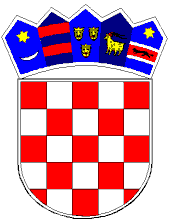            REPUBLIKA HRVATSKAKRAPINSKO-ZAGORSKA ŽUPANIJA               GRAD PREGRADA            G R A D O N A Č E L N I KKlasa: 022-05/17-01/03UrBroj: 2214/01-02-17-02U Pregradi, 24.03.2017. godine	Temeljem članka 28. i 29. Pravilnika o financiranju programa i projekata od interesa za opće dobro koje provode udruge na području grada Pregrade („Službeni glasnik Krapinsko- zagorske županije br. 29/15) i članka 52. Statuta Grada Pregrade („Službeni glasnik Krapinsko-zagorske županije” br. 6/13 i 17/13), Gradonačelnik Grada Pregrade dana 24.03.2017. godine donosi sljedećuO D L U K Uo dodjeli financijskih sredstava projektima udruga sa područja grada Pregrade u okviru raspoloživih sredstava iz Proračuna Grada Pregrade za 2017. godinuČlanak 1.Ovom se Odlukom utvrđuje iznos odobrenih financijskih sredstava projektima udrugakoje su se javile na Natječaj za financiranje projekata udruga sa područja grada Pregrade u okviru raspoloživih sredstava iz Proračuna Grada Pregrade za 2017. godinu.Odobrena financijska sredstva dodjeljuju se slijedećim projektima udruga;Članak 2.             Ova Odluka stupa na snagu danom donošenja, a biti će objavljena na službenim stranicama Grada Pregrade.DOSTAVITI: Evidencija, ovdje,Arhiva, ovdje.GRADONAČELNIKMarko Vešligaj, dipl.oec.RED. BROJ:NAZIV UDRUGENAZIV PROJEKTAOSTVARENI NOVČANI IZNOS (KN)RED. BROJ:NAZIV UDRUGENAZIV PROJEKTAOSTVARENI NOVČANI IZNOS (KN)1.LOVAČKO DRUŠTVO KUNA PREGRADAPREHRANA DIVLJAČI  I UREĐIVANJE OKOLIŠA, MANIFESTACIJE8,000.001.LOVAČKO DRUŠTVO KUNA PREGRADAPREHRANA DIVLJAČI  I UREĐIVANJE OKOLIŠA, MANIFESTACIJE8,000.002.UDRUGA UMIROVLJENIKA PREGRADAVAŽNO JE BITI AKTIVAN/A7.000,002.UDRUGA UMIROVLJENIKA PREGRADAVAŽNO JE BITI AKTIVAN/A7.000,003.CIVILNA UDRUGA GRAĐANA PREGRADEBUDI FIT4.000,003.CIVILNA UDRUGA GRAĐANA PREGRADEBUDI FIT4.000,004.UDRUGA UZGAJATELJA MALIH ŽIVOTINJA "ZAGORJE"ODRŽAVANJE IZLOŽBI MALIH ŽIVOTINJA3.000,004.UDRUGA UZGAJATELJA MALIH ŽIVOTINJA "ZAGORJE"ODRŽAVANJE IZLOŽBI MALIH ŽIVOTINJA3.000,005.UDRUGA VINARA I VINOGRADARA "DOBRA KAPLICA" PREGRADAEDUKACIJA, PREDAVANJA I ORGANIZACIJA3.000,005.UDRUGA VINARA I VINOGRADARA "DOBRA KAPLICA" PREGRADAEDUKACIJA, PREDAVANJA I ORGANIZACIJA3.000,006.STOČARSKA UDRUGA PREGRADAEDUKACIJA STOČARA U PROIZVODNJI SIRA3.000,007.UDRUGA DNEVNI MIGRANTI PREGRADAPROMIDŽBA I REKLAMA STARIH ZANATA TE IZRADA  SUVENIRA IZVORNO PREGRADSKI2.000,008.DRUŠTVO "NAŠA DJECA" PREGRADAŠKOLA Z A MLADE2.000,00UKUPNO:32.000,00